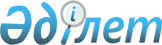 Об установлении ограничительных мероприятий
					
			Утративший силу
			
			
		
					Решение акима Каракогинского сельского округа Мендыкаринского района Костанайской области от 10 января 2020 года № 1. Зарегистрировано Департаментом юстиции Костанайской области 14 января 2020 года № 8891. Утратило силу решением акима Каракогинского сельского округа Мендыкаринского района Костанайской области от 27 апреля 2020 года № 5
      Сноска. Утратило силу решением акима Каракогинского сельского округа Мендыкаринского района Костанайской области от 27.04.2020 № 5 (вводится в действие по истечении десяти календарных дней после дня его первого официального опубликования).
      В соответствии со статьей 35 Закона Республики Казахстан от 23 января 2001 года "О местном государственном управлении и самоуправлении в Республике Казахстан", подпунктом 7) статьи 10-1 Закона Республики Казахстан от 10 июля 2002 года "О ветеринарии" и на основании представления главного государственного ветеринарно-санитарного инспектора Мендыкаринской районной территориальной инспекции Комитета ветеринарного контроля и надзора Министерства сельского хозяйства Республики Казахстан от 30 октября 2019 года № 01-27/145 аким Каракогинского сельского округа РЕШИЛ:
      1. Установить ограничительные мероприятия в связи с возникновением болезни бешенства крупного рогатого скота на территории частного подворья принадлежащее крестьянскому хозяйству "Капешев Жомарт Жумаканович", расположенного на территории села Байгожа Каракогинского сельского округа Мендыкаринского района Костанайской области.
      2. Рекомендовать республиканскому государственному учреждению "Мендыкаринское районное Управление контроля качества и безопасности товаров и услуг Департамента контроля качества и безопасности товаров и услуг Костанайской области Комитета контроля качества и безопасности товаров и услуг Министерства здравоохранения Республики Казахстан" (по согласованию), государственному учреждению "Мендыкаринская районная территориальная инспекция Комитета ветеринарного контроля и надзора Министерства сельского хозяйства Республики Казахстан" (по согласованию), государственному учреждению "Отдел ветеринарии акимата Мендыкаринского района" (по согласованию) провести необходимые ветеринарно - санитарные мероприятия для достижения ветеринарно - санитарного благополучия в выявленном эпизоотическом очаге.
      3. Государственному учреждению "Аппарат акима Каракогинского сельского округа" в установленном законодательством Республики Казахстан порядке обеспечить:
      1) государственную регистрацию настоящего решения в территориальном органе юстиции;
      2) размещение настоящего решения на интернет - ресурсе акимата Мендыкаринского района после его официального опубликования.
      4. Контроль за исполнением настоящего решения оставляю за собой.
      5. Настоящее решение вводится в действие по истечении десяти календарных дней после дня его первого официального опубликования.
					© 2012. РГП на ПХВ «Институт законодательства и правовой информации Республики Казахстан» Министерства юстиции Республики Казахстан
				
      Аким Каракогинского сельского округа

Т. Дюсенов
